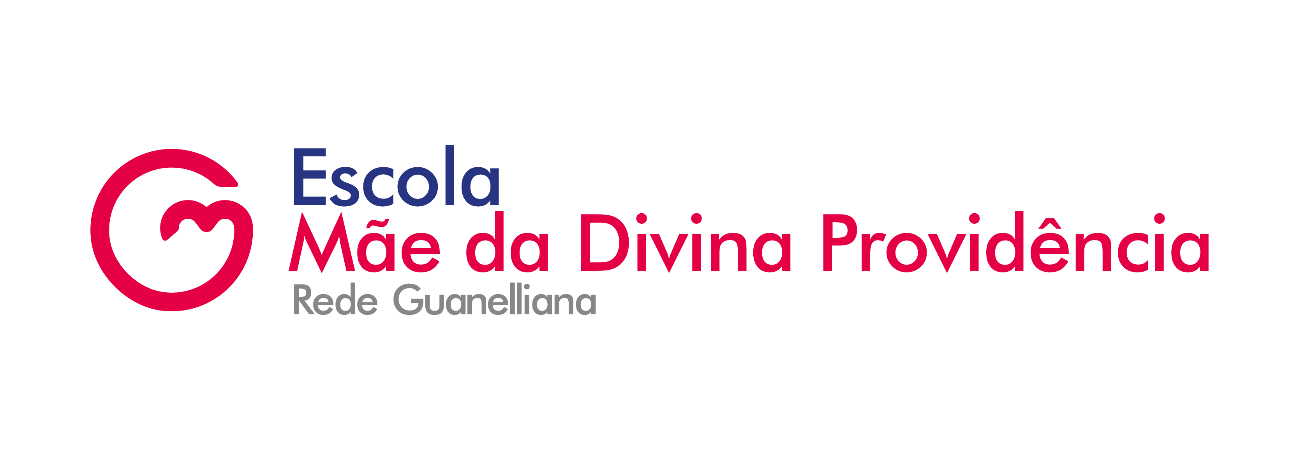 Período Integral – MatutinoMaternal I ao 1° AnoA nossa Escola disponibiliza a opção de Período Integral para alunos da Educação Infantil do Maternal I ao 1° ano, oferecendo infraestrutura física e operacional capaz de suprir as necessidades da criança, garantindo a tranquilidade e a segurança desejada pela família. Nesse período de permanência das crianças na Escola, elas contam com atividades modulares de balé, karatê e futsal, desenvolvidas por professores especializados. As crianças aprendem a realizar e organizar as tarefas de casa de estudo, recebem também noções sobre boas maneiras, desenvolvem hábitos e atitudes, aprimoram a arte de conviver, incorporam a importância da higiene pessoal e ambiental para a preservação da saúde e participam de atividades artísticas e culturais, bem como de lazer dirigido.Rotina de trabalho do Período IntegralO horário de entrada é a partir das 7h30, e as atividades iniciam-se às 8h.No primeiro momento, trabalhamos com acompanhamento escolar (tarefas de casa – no horário de 08h às 9h) dos alunos dos Infantil I, Infantil II e 1° ano, sob a supervisão das monitoras.O que se procura fazer é estimular a autonomia do aluno, para organizar seu tempo da melhor forma possível.Os alunos são estimulados a desenvolver hábitos de cortesia, criatividade, imaginação e condicionamento físico. O trabalho é realizado com o desenvolvimento de educação motora, expressão corporal e brincadeiras lúdicas. A exploração de vivências diárias é estendida para a escola, onde as crianças aprendem a ter autonomia, ter cuidado com seus pertences.          A socialização é trabalhada num ambiente diversificado de crianças de 2 a 6 anos, despertando sobre os cuidados necessários com diferentes faixas etárias.Estaremos desenvolvendo projetos escolares baseados em temas geradores. Deles fazem parte pesquisa, confecção de murais, fantasias e exposições, sempre focando o tema proposto, além de datas comemorativas.Alimentação  A alimentação é estimulada com bastante cuidado e motivação, levando em consideração que essas crianças fazem todas as refeições ao longo do dia na escola (lanche da manhã/almoço/lanche da tarde), exceto o jantar.Hábitos de postura à mesa, utilização adequada dos talheres e ingestão controlada de líquidos também fazem parte do nosso trabalho.Todas as refeições são planejadas e balanceadas pela nutricionista Renata Cunha, que visita nossa escola em horários pré-determinados para acompanhar a qualidade da alimentação. O cardápio é encaminhado via agenda sempre no início de cada mês.Higiene/ Banho                A higienização é frequente, com cuidados especiais, sempre respeitando orientações individuais recebidas das famílias. Nesses momentos focamos a autonomia do aluno e justificamos a importância da higiene.                      No momento do banho disponibilizamos um momento de atenção redobrada, visto que os pertences dos alunos devem estar todos identificados como: toalha, uniforme (blusa/short ou saia), meias, sapatos, facilitando assim a identificação e não criando constrangimentos de troca de material ou uniforme. É necessário que seja enviado uma muda de roupa completa (blusa/short ou saia/meia/tênis/cueca ou calcinha para ser usada no período vespertino (uniforme) Hora do descanso  O horário de descanso ocorre aproximadamente entre 12h e 13h. Esse horário destina-se ao descanso das crianças do Período Integral, para que se preparem para a jornada do período regular, que se inicia a partir de 13h30.                  Nesse momento preparamos o vestuário das crianças, fazendo as trocas necessárias, para que cheguem à sala de aula preparadas para o segundo período de atividades escolares.   As modalidades oferecidas aos alunos do Período Integral são:Ballet/ Jazz – segunda-feira e quarta-feiraFutsal – segunda-feira e sexta-feiraKaratê – terça-feira e quinta-feiraPara maiores esclarecimentos ou dúvidas, a Coordenadora da Educação Infantil da nossa escola, Andréa Lima, se coloca à disposição através do telefone: 3233-1602 ou por email:   coordenacaoinfantilemdp@hotmail.com